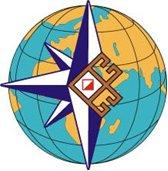 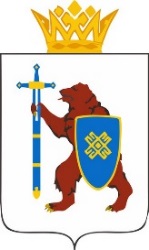 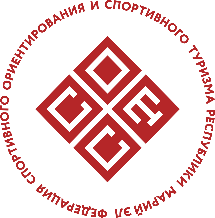 ПЕРВЕНСТВО РЕСПУБЛИКИ МАРИЙ ЭЛ ПО СПОРТИВНОМУ ТУРИЗМУ НА ПЕШЕХОДНЫХ ДИСТАНЦИЯХ29 – 31 октября 2021 г.                                                        Медведевский район, УТБ «Корта»КОНТРОЛЬНЫЕ ВРЕМЕНА 3 классДистанция-пешеходная Этап 1. Навесная переправа - 2 мин.Этап 2. Переправа по бревну - 5 мин.Блок этапов 3 - 4. Подъем по перилам – Спуск по наклонной навесной переправе – 5 мин.Блок этапов 5 -6. Подъем по наклонной навесной переправе – Спуск по перилам - 5 мин.Этап 7. Переправа по параллельным перилам - 2 мин.Дистанция-пешеходная-связкаЭтап 1. Навесная переправа - 3 мин.Этап 2. Переправа по бревну - 5 мин.Блок этапов 3 - 4. Подъем по перилам – Спуск по наклонной навесной переправе – 8 мин.Блок этапов 5 -6. Подъем по наклонной навесной переправе – Спуск по перилам - 8 мин.Этап 7. Переправа по параллельным перилам - 4 мин. 